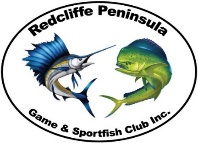 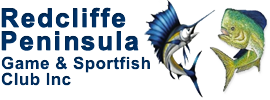 Notification of Capture CertificateNotification of Capture CertificateNotification of Capture CertificateNotification of Capture CertificateNotification of Capture CertificateNotification of Capture CertificateNotification of Capture CertificateNotification of Capture CertificateNotification of Capture CertificateNotification of Capture CertificateNotification of Capture CertificateANGLERS NAME -ANGLERS NAME -ANGLERS NAME -ANGLERS NAME -ANGLERS NAME -CATEGORY – Senior, Junior or Sub Junior -CATEGORY – Senior, Junior or Sub Junior -CATEGORY – Senior, Junior or Sub Junior -CATEGORY – Senior, Junior or Sub Junior -CATEGORY – Senior, Junior or Sub Junior -CATEGORY – Senior, Junior or Sub Junior -NAME OF CRAFT -NAME OF CRAFT -NAME OF CRAFT -NAME OF CRAFT -NAME OF CRAFT -DATE OF CAPTURE -DATE OF CAPTURE -DATE OF CAPTURE -DATE OF CAPTURE -DATE OF CAPTURE -DATE OF CAPTURE -Club Day – Y or N Club Day – Y or N Club Day – Y or N Gamefish or Sportfish - Gamefish or Sportfish - Gamefish or Sportfish - Gamefish or Sportfish - Photo attached /sighted -Photo attached /sighted -Photo attached /sighted -Photo attached /sighted -No.SpeciesLocation of captureLocation of captureGross weight or Tag No.Gross weight or Tag No.Nett weigh(gilled and gutted)Nett weigh(gilled and gutted)Time of capture. Approx.Line classPointsOffice12345678910By completing this certificate and forwarding this certificate to the RPGSC recorder, you are certifying that captures are in accordance with RPGSC rules.By completing this certificate and forwarding this certificate to the RPGSC recorder, you are certifying that captures are in accordance with RPGSC rules.By completing this certificate and forwarding this certificate to the RPGSC recorder, you are certifying that captures are in accordance with RPGSC rules.By completing this certificate and forwarding this certificate to the RPGSC recorder, you are certifying that captures are in accordance with RPGSC rules.By completing this certificate and forwarding this certificate to the RPGSC recorder, you are certifying that captures are in accordance with RPGSC rules.By completing this certificate and forwarding this certificate to the RPGSC recorder, you are certifying that captures are in accordance with RPGSC rules.By completing this certificate and forwarding this certificate to the RPGSC recorder, you are certifying that captures are in accordance with RPGSC rules.By completing this certificate and forwarding this certificate to the RPGSC recorder, you are certifying that captures are in accordance with RPGSC rules.By completing this certificate and forwarding this certificate to the RPGSC recorder, you are certifying that captures are in accordance with RPGSC rules.By completing this certificate and forwarding this certificate to the RPGSC recorder, you are certifying that captures are in accordance with RPGSC rules.By completing this certificate and forwarding this certificate to the RPGSC recorder, you are certifying that captures are in accordance with RPGSC rules.Witness to capture -Witness to capture -Witness to capture -Witness to capture -Office Only - Office Only - Office Only - Office Only - Office Only - Office Only - Office Only - 